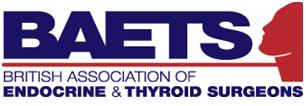 BAETS-registered Fellowships in Endocrine SurgeryREGISTRATION FORMPlease return this form to radumihai@doctors.org.uk or info@baets.org.uk Institution:University College London HospitalDuration of Fellowship:12 monthsNumber of Available Fellowship Positions:1Educational SupervisorTarek Abdel-Aziz

Clinical SupervisorTarek Abdel-AzizContact details:Tarek.abdel-aziz@nhs.netMain opportunities provided by the Fellowship:types of operation performed in the unit / expected annual workload / specific training opportunities / Total Thyroidectomy/Hemithyroidectomy/Thyroglossal duct cyst/ Central and lateral neck dissection/ redo thyroid surgery/Parathyroidectomy/Minimally invasive parathyroidectomy/ Bilateral neck exploration/redo parathyroid surgery/ Laparoscopic adrenalectomy/paraganglioma excision/laparoscopic splenectomy.Projected work load 2023/2024Thyroid surgery 180Parathyroid surgery 70Adrenal surgery 30Operate as primary surgeon in 30% of surgeriesInternational Medical Graduates GMC-registered candidates eligible?YesFundingHospital fundingCommitment to on call / out-of-hours workYes. General surgery on call 1/9 rotaPreferred dates of starting / deadline for applicationsOctoberDeadline in JulyCompulsory attributesYesDesirable skillsResearch, statistics and IT skillsProfessional position of previous Fellows:Current Endocrine surgery consultants in UK, Australia, Italy and SpainComments in support of your positionPublications, conference oral presentations and prizes, course support.